SPORTDIENST AS i.s.m. WTC SPORTIEF AS 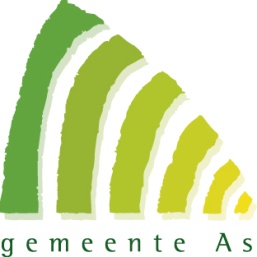 Derde rit van de 30ste avondvierdaagse 		30 kmDONDERDAG 23 JULI 2015I & S van 13u00 tot 19u00Vertrek tent Dorpsstraat, LA Kerkplein, RA Kerkstraat, RD Kerkhofstraat, LA Schansstraat, RA Bosstraat, RD fietspad op, RA spoor over, RA naar fietsbrug, fietsbrug over, knooppunt 565 RA naar 534 RA richting Zutendaal, 543 blijven volgen tot Bilzerweg, LA de brug over aan knooppunt 543 naar 29, Asserweg, aan de kerk LA, 30 m RA Grotstraat, Beversweg, knooppunt 29 RA, 30 blijven volgen Schabantstraat RA, Kattevennen, RA PlanetariumwegCONTROLE: DE KRATER, PLANETARIUMWEG 18, GENKLA Hoogveldstraat, LA Hoogzij, RA Waterstraat, onder brug door, RA Heerzijstraat, RA Bonderstraat, LA Willy Mindersstraat, RA Academiestraat, LA Waterbeekstraat, RA Weg naar As, de brug over, LA Fikbergstraat, RA Geraertsstraat, blijven volgen, LA Hermesdijkstraat, RA Herenstraat, RA Andre Dumontlaan, aan de verkeerslichten RA Koolmijn, op rond punt LA en dan RA Stadionplein, RD fietspad op, Merelstraat RA, fietsroute 39, Zandstraat, knooppunt 39 naar 40, Meewerweg, RD Kantonale Baan, LA Vlasroot, RA Weg naar Bree, Andre Dumontlaan, RA Dorpsstraat, aankomst tentWTC Sportief As wenst je veel fietsgenot en dankt je voor je aanwezigheid.Bij pech: Bergmans Mathieu 0473/28 43 71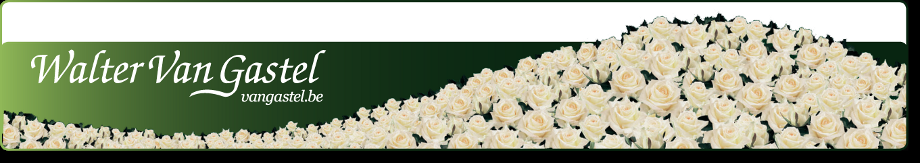 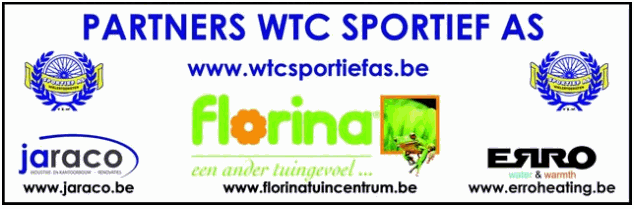 